Bulletin d'adhésionFarfadetsSaison 2017/2018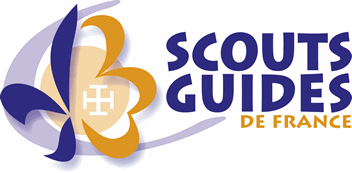 	Groupe MARQUETTE	Pont à mousson	http://sgdf-pontamousson.fr/Coordonnées du jeune :       N° d’adhérent : ___________________Nom : _____________________________ 	Prénom :_____________________________Date de naissance : ____/ ____ / ______   	Lieu de naissance : ________________________Adresse : ___________________________________________________________________Code Postal : __________________     Ville : _______________________________________J’inscris mon enfant en tant que :		 Farfadet 	(né en 2010 ou 2011) A l’inscription de mon enfant chez les Farfadets, je m’engage à m’investir aux réunions, aux côtés d’un chef/cheftaine et comme le veut la pédagogie Scoute pour l’épauler dans sa mission.Coordonnées des parents :	 Mère	 Père	 Responsable légal	Nom : ___________________________  Prénom : _________________________	Adresse (si différente) : ___________________________________________________	Code Postal : __________________     Ville : ___________________________________	Téléphone fixe : ___ / ___ / ___ / ___ / ___ Tél. portable : ___ / ___ / ___ / ___ / ___	E-mail  perso : ____________________________@___________________	Profession : ___________________________________________________	 Mère	 Père	 Responsable légal	Nom : ___________________________  Prénom : _________________________	Adresse (si différente) : ___________________________________________________	Code Postal : __________________     Ville : ___________________________________	Téléphone fixe : ___ / ___ / ___ / ___ / ___ Tél. portable : ___ / ___ / ___ / ___ / ___	E-mail  perso : ____________________________@___________________	Profession : ___________________________________________________Coordonnées qui seront retenues en priorité par le groupe pour communiquer avec vous : E-mail :  Mère  Père  Jeune			Tél port :  Mère  Père  JeuneRégime d’allocation :	 CAF	 M.S.A	 Autre : ………………………N° d’adhérent :  ………………………… 			(obligatoire même si pas d’allocation) Quotient familial (des impôts 2017 sur les revenus 2016): (se calcule avec le revenu fiscal de référence et le nombre de parts fiscales : QF=Revenu Fiscal/Nbe de parts) <9600€ 	 de 9601 à 16800€ 		 de 16801 à 26400€ 	 >26401€  Je ne souhaite pas donner cette information (je paierai la cotisation correspondant au QF le plus élevé)Je règle par :  Chèque  Espèces  Chèques vacances (ne donne pas droit à l’émission d’un reçu fiscal)Groupe MARQUETTEPont à moussonFamilles : autres membres de la famille adhérentes dans le mouvementNom Prénom : Mesures sanitaires et médicales :  J‎'‎autorise le responsable à prendre‎, ‎le cas échéant‎, ‎toutes mesures médicochirurgicales rendues nécessaires par‎ l’état de santé de mon enfant pendant les activités sous la ‎responsabilité des Scouts et Guides de France ‎(‎tout sera mis en œuvre pour que je sois informé immédiatement en cas d’‎accident‎).‎Droit à l’image :  Conformément aux dispositions relatives au droit à l’image et au droit au nom‎,‎ j‎'‎autorise l’‎‎association à fixer‎, ‎reproduire‎, ‎représenter et communiquer les photographies de mon enfant (‎revues‎, ‎site internet, publications dans la presse écrite‎, ‎reprise pour les campagnes institutionnelles de l'‎association‎...).‎Responsabilité civile :  Je certifie avoir souscrit une assurance responsabilité civile chef de famille‎.‎Autorisation de transport :  J’autorise les chefs et cheftaines, responsables dans le mouvement Scouts et Guides de France, à transporter mon enfant (activités dans l’année, week-end, camp d’été …) pour la bonne pratique des activités du scoutisme.‎Engagement des parents :  En inscrivant mon (mes) enfant (s) à l'association des Scouts et Guides de France, je m’engage à prévenir les chefs en cas d'absence de mon enfant à une réunion, faire en sorte que mon enfant participe à l'ensemble des activités proposées en lien avec le projet éducatif du mouvement, et qu'il soit présent à l'ensemble des réunions. Dans la mesure de mes possibilités, je participerai aux réunions parents qui me sont proposées. 
Pièces complémentaires à fournir : 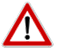  Photocopie de du carnet de santé (vaccination) Fiche sanitaire de liaison Attestation de sécurité sociale et de mutuelleÉmargement :		Date : ___/ ___ / _______Signature du responsable légal :Les chefs et cheftaines s’engagent à agir en tant que personnes responsables, à veiller au respect de la législation, à assurer la sécurité physique et morale des enfants et à prendre toute décision nécessaire, en en référant aux responsables et en avertissant les familles sans délais.